10.12.2021Sturdy Bocube industrial enclosuresNew enclosures provide space for automation technologyBOPLA is adding three enclosure sizes to the Bocube product range. The big new plastic enclosures provide sufficient space for the installation of components used in the building or industrial automation sectors. The range extends the two big B 2330 (239 mm x 300 mm) and B 2736 (284 mm x 364 mm) enclosure types by a height of 160 mm. Mathias Bünte, from BOPLA, explains: “The new Bocube enclosures can now also accept automation components, for example our CombiNorm DIN rail enclosures. This makes them ideal for use as mini switch cabinets for decentral control technology in industrial automation.”In addition, our B 2613 enclosure with the intermediate size of 271 mm x 125 mm x 60 mm (L x W x H) completes the range. Matthias Bünte continues: “This enclosure, which was originally designed for a specific customer, was requested so often that we decided to include it in our product range.”Their elegant design and sophisticated mechanical construction ensure that the sturdy, graphite or light grey industrial enclosures really stand out. Thanks to the unique patented hinged catch, the screwless fitting of the lid takes place very easily and extremely quickly – no need for special tools! The lid can be swivelled upwards, and the hinge side can be selected as required. The enclosures made of high-density flame-resistant or self-extinguishing ABS and polycarbonate UL 94 V0 materials are especially sturdy mechanically. Even in their standard version, they provide IP 68 protection class. The patented coloured hinged catches and the captive opaque or crystal-clear lids complete the unique range of features and components of the Bocube industrial enclosures. With these additional enclosure sizes, the Bocube series now consists of 26 basic sizes and 150 standard combination options. More special sizes or combinations can be produced on request.(1,912 characters with spaces)About BOPLAFor more than 50 years, we at Bopla Gehäuse Systeme GmbH, whose headquarters are in the East-Westphalian town of Bünde, have been developing and manufacturing application-oriented electronic enclosures made of plastic and aluminium, and also HMIs on the basis of touch screens and membrane keypads. Our targeted enclosure products are found among others in measurement, control and instrumentation applications, in machinery and plant engineering, and in medical and railway technology. We carry out not only the manufacturing of the enclosure for our customers, but also mechanical processing, printing and equipping. On request we also carry out the complete assembly of the application including inspection and function tests, and take on the integration of membrane keypads and touch displays.In addition to individual enclosure solutions for our customers, we are also well-known for our exceptionally wide range of standard products which are available ex-warehouse. All this means that we are one of the leading brands in the enclosure technology sector, always ready to support and advise our customers worldwide with their development projects. In addition, we have been marketing Kundisch GmbH’s new and innovative HMI technologies in our high-end enclosure system solutions since 2021. We have approximately 500 employees worldwide in various production and marketing companies. Two hundred of our employees work at our Bünde headquarters. As a subsidiary of the Swiss Phoenix Mecano AG, our products and services are represented worldwide.More information is available on www.bopla.de.(1, 597 characters with spaces)Image overview: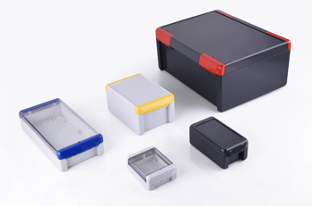 BOPLA is adding three sizes to the Bocube series of enclosures, now with sufficient space for components used in the building or industrial automation sectorsImage: BoplaMeta TitleIndustrial enclosures for automation technologyMeta TagBOPLA is adding three sizes to the Bocube series of enclosures, now with sufficient space for components used in the building or industrial automation. Learn more…KeywordsElectronics enclosures, sturdy industrial enclosures for automation technology, Bocube, BOPLADeeplinkswww.bopla.dehttps://www.bopla.de/gehaeusetechnik/product/bocube.htmlPress office
Köhler + Partner GmbH
Brauerstr. 42  21244 Buchholz i.d.N.
Telephone +49 4181 928928-0  Fax +49 4181 928928-55
info@koehler-partner.de  www.koehler-partner.de